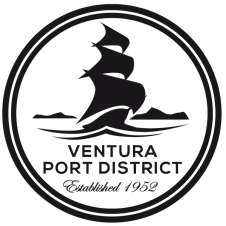 APPLICATION FOR EMPLOYMENTAn Equal Opportunity EmployerIf you need assistance in completing the employment application, please inquire at the Ventura Port District Office. Furthermore, the District conducts pre-employment qualification testing and personal interviews in the application process. If you believe you will require a reasonable accommodation (e.g. interpreter, TDD, scheduling adjustments) in the application process, please inform the Ventura Port District Office in writing when you submit your application. The Ventura Port District prohibits discrimination against applicants on the basis of race, color, national origin, ancestry, religion, sex (including pregnancy), gender, gender identity, gender expression, national origin, age (40 or older), sexual orientation, disability, medical condition, military or veteran status, genetic information or any other legally protected characteristic. Please direct any complaints about the application process to the Clerk of the Board. I certify that the statements and information contained herein are true, complete and correct to the best of my knowledge. I authorize any former employer to release to this employer or its authorized representative any and all employment records and other information it may have about my employment. Also, I authorize the Ventura Port District to make such investigations and inquiries of my personal, educational, financial and other related matters as may be necessary for an employment decision. I understand that the information will be used for the purpose of evaluating my application for employment and that I am responsible for providing legal document verifying my identify and eligibility for employment. I hereby release employers, schools or individuals from all liability when responding to inquires in connection with my application.I understand and agree that, if hired, my employment is for no definite period and may, regardless of the date of payment of wages and salary, be terminated at any time, and that intentional misrepresentation on my application or during the interview process will subject me to immediate discharge. I also understand that only written representations and promises of the Ventura Port District will be enforceable. Signature of Applicant: _______________________________            Date: _________________________  DO NOT WRITE BELOW THIS LINEAPPLICANT DATAFull Name:Full Name:Full Name:Full Name:Full Name:Full Name:Address:Address:Address:Address:Address:Address:Phone:Phone:Phone:Cell:Cell:Cell:E-mail: E-mail: E-mail: E-mail: E-mail: E-mail: Position Applying For:Position Applying For:Position Applying For:Position Applying For:Position Applying For:Position Applying For:Date Available to Start:Date Available to Start:Date Available to Start:Date Available to Start:Date Available to Start:Date Available to Start:Salary Requirements:Salary Requirements:Salary Requirements:Salary Requirements:Salary Requirements:Salary Requirements:How were you referred to us? How were you referred to us? How were you referred to us? How were you referred to us? How were you referred to us? How were you referred to us? If you are under 18 years of age, can you provide a work permit? If no, please explain: If you are under 18 years of age, can you provide a work permit? If no, please explain: If you are under 18 years of age, can you provide a work permit? If no, please explain: If you are under 18 years of age, can you provide a work permit? If no, please explain: If you are under 18 years of age, can you provide a work permit? If no, please explain: If you are under 18 years of age, can you provide a work permit? If no, please explain: Have you ever worked for the Ventura Port District? If yes, when? Have you ever worked for the Ventura Port District? If yes, when? Have you ever worked for the Ventura Port District? If yes, when? Have you ever worked for the Ventura Port District? If yes, when? Have you ever worked for the Ventura Port District? If yes, when? Have you ever worked for the Ventura Port District? If yes, when? Are you legally allowed to work in the U.S.?      Yes      No   Are you legally allowed to work in the U.S.?      Yes      No   Are you legally allowed to work in the U.S.?      Yes      No   Are you legally allowed to work in the U.S.?      Yes      No   Are you legally allowed to work in the U.S.?      Yes      No   Are you legally allowed to work in the U.S.?      Yes      No   Are you or your spouse related to any other employee of the Ventura Port District? If yes, who? Are you or your spouse related to any other employee of the Ventura Port District? If yes, who? Are you or your spouse related to any other employee of the Ventura Port District? If yes, who? Are you or your spouse related to any other employee of the Ventura Port District? If yes, who? Are you or your spouse related to any other employee of the Ventura Port District? If yes, who? Are you or your spouse related to any other employee of the Ventura Port District? If yes, who? Type of employment desired:                    Full-Time          Part-Time          Temporary          SeasonalType of employment desired:                    Full-Time          Part-Time          Temporary          SeasonalType of employment desired:                    Full-Time          Part-Time          Temporary          SeasonalType of employment desired:                    Full-Time          Part-Time          Temporary          SeasonalType of employment desired:                    Full-Time          Part-Time          Temporary          SeasonalType of employment desired:                    Full-Time          Part-Time          Temporary          SeasonalHave you ever pleaded guilty, no contest or been convicted of a crime? If yes, please explain:Have you ever pleaded guilty, no contest or been convicted of a crime? If yes, please explain:Have you ever pleaded guilty, no contest or been convicted of a crime? If yes, please explain:Have you ever pleaded guilty, no contest or been convicted of a crime? If yes, please explain:Have you ever pleaded guilty, no contest or been convicted of a crime? If yes, please explain:Have you ever pleaded guilty, no contest or been convicted of a crime? If yes, please explain:EDUCATION & TRAININGEDUCATION & TRAININGSchools Attended & LocationSchools Attended & LocationMajor FieldMajor FieldHours Completed/Degree ReceivedHours Completed/Degree ReceivedSPECIAL SKILLS OR QUALIFICATIONSSPECIAL SKILLS OR QUALIFICATIONSPlease indicate (X) your experience/skills/abilities in the following areas:Please indicate (X) your experience/skills/abilities in the following areas:Please indicate (X) your experience/skills/abilities in the following areas:Please indicate (X) your experience/skills/abilities in the following areas:Typing Speed:Typing Speed:Skills:Skills:Clerical Experience:Clerical Experience:below 40 wpmWordReceptionist40-49 wpmExcelData Entry50-59 wpmPowerPointBookkeeping60-69 wpmPublisherWeb Design/Website Managementabove 70 wpmProjectFilingWordPurchasingSocial Media:SecretarialInternet:Records ManagementOther Word Processing:Cashier (electronic)Other Software: AccountingOther:Other:EMPLOYMENT EXPERIENCE(Begin with the most recent position)Dates of Employment:Job Title:Employer:Employer:Address:Address:Phone:Phone:Supervisor:Supervisor:Responsibilities:Responsibilities:Reason for Leaving?Reason for Leaving?May we contact this employer for reference? May we contact this employer for reference? Dates of Employment:Job Title:Employer:Employer:Address:Address:Phone:Phone:Supervisor:Supervisor:Responsibilities:Responsibilities:Reason for Leaving?Reason for Leaving?May we contact this employer for reference? May we contact this employer for reference? Dates of Employment:Job Title:Employer:Employer:Address:Address:Phone:Phone:Supervisor:Supervisor:Responsibilities:Responsibilities:Reason for Leaving?Reason for Leaving?May we contact this employer for reference? May we contact this employer for reference? Dates of Employment:Job Title:Employer:Employer:Address:Address:Phone:Phone:Supervisor:Supervisor:Responsibilities:Responsibilities:Reason for Leaving?Reason for Leaving?May we contact this employer for reference? May we contact this employer for reference? Interview Date:Interviewed By:Notes:Notes:Ranking:Ranking: